         UITNODIGING            Senioren/vrijwilligersfeest                        2018Om jou te bedanken voor alle inspanningen die je voor de judo losser het afgelopen jaar hebt verricht, nodigen wij jou en je partner uit voor een gezellige avond. Uiteraard zorgen wij voor een hapje en een drankje op deze avond.Stuur een mail  voor 1 september  naar ac@judolosser.nl met je naam en met hoeveel personen je aanwezig bent op deze gezellige avond. Wanneer: zaterdag 8 september 2018Waar: de Orchidee te LosserTijd: 19:00 uurEigen bijdrage: € 15,00 p.p.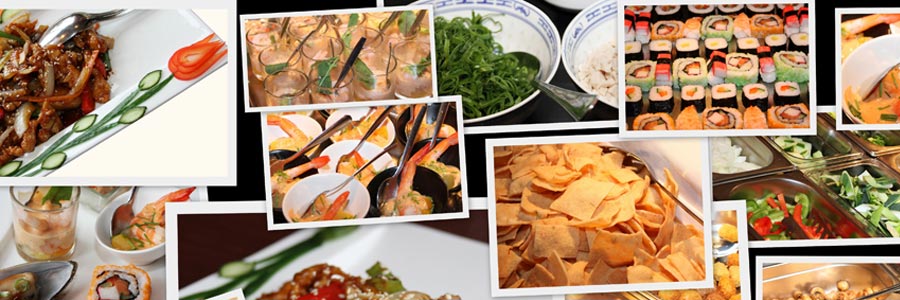 Door het opgeven voor het senioren/vrijwilligersfeest, geef je toestemming aan de Judo Losser om eenmalig €15,- p.p. af te boeken.